Il/La sottoscritta/o Cognome _____________________________ Nome ____________________________________Codice Fiscale ___________________________data di nascita ____________Cittadinanza______________________Luogo di nascita: Stato _______________Provincia________________Comune_______________________________In via _______________________________n. _____C.A.P. ______ Tel. _________________Cell._______________IN QUALITÀ DI□ Titolare dell’omonima impresa individuale;□ Legale rappresentante della società.Codice Fiscale________________________________________P.IVA_______________________________________Denominazione o ragione sociale____________________________________________________________________Con sede nel Comune di ________________Prov.___________ in Via________________________n._____________Tel.________________ numero di Iscrizione al Registro Imprese_______________________CCIAA di ____________Altre informazioni rilevanti_______________________________________________________________________________________________________________________________________________________________________DICHIARAdi conferire procura speciale a Sig./ra:Cognome_____________________________Nome_____________________________________Codice Fiscale ___________________________data di nascita ____________Cittadinanza______________________Domicilio/Studio professionale:Provincia _____________________Comune _____________________Via/Piazza _____________________ N°_____________________C.A.P _____________________Telefono: _____________________ cell _____________________ FAX _____________________Posta Elettronica Certificata (PEC) _____________________________e-mai ____________________________per la presentazione on line del procedimento SUAP _________________ (automatizzato/ordinario/collaudo) relativo all’insediamento/esercizio di ___________________________________________________ ubicato a  _______________ in via ____________________________ Fg. di Mappa ______ p.lle _______autorizzandolo alla sottoscrizione, in mia vece e conto, di tutte le istanze e documenti correlati e di quanto altro necessario per il corretto avvio telematico del procedimento dando per rato ed accettato  sin da ora il suo operato.DICHIARA ALTRESÌDi aver verificato i contenuti della Istanza/Segnalazione Certificata di Inizio Attività (SCIA) /Comunicazione e dei documenti ad essa allegati e di attestare – ai sensi e per gli effetti dell’art. 47 del D.P.R. 445/2000 e consapevoli delle responsabilità penali di cui all’art. 76 del medesimo D.P.R. 445/2000 e all’art. 19 comma 6 della L. 241/90 e s.m.i. per le ipotesi di falsità in atti e dichiarazioni mendaci – la veridicità della stessa e la corrispondenza degli allegati della suddetta pratica alla documentazione presentata al soggetto intermediario.Di essere a conoscenza che nel caso in cui la pratica presentata non sia completa di tutti gli elementi obbligatori, è ritenuta irricevibile e di non essere, pertanto, legittimata l’attività segnalata.(solo per la SCIA) Di essere a conoscenza che la Segnalazione Certificata di Inizio Attività, ai sensi dell’art. 19 Legge 241/90 come sostituito dall’art. 49, comma 4-bis della Legge 30 luglio 2010 n. 122 consente di eseguire immediatamente l’intervento segnalato;Di eleggere domicilio speciale, per tutti gli atti e le comunicazioni inerenti il procedimento amministrativo, presso l’indirizzo di posta elettronica del soggetto che provvede alla trasmissione telematica, a cui viene conferita ala facoltà di eseguire eventuali rettifiche di errori formali inerenti la modulistica elettronica.Di voler ricevere in copia le medesime comunicazioni anche al proprio indirizzo di posta elettronica __________________________________________________________;Di essere consapevole che i propri dati saranno trattati, anche con strumenti elettronici, nel rispetto delle prescrizioni del D. Lgs. 196/2003, che il titolare del trattamento è MURGIA SVILUPPO SPA.Allega alla presente procura copia del proprio documento d’identità affinché sia trasmesso in copia al SUAP in accompagnamento della documentazione per l’avvio del procedimento SUAP _________________ (automatizzato/ordinario/collaudo)Il Dichiarante________________________________Dichiarazione sostitutiva dell’atto di notorietàColui che, in qualità di procuratore, trasmette al SUAP, tramite connessione autenticata al Portale Web dello stesso, la copia informatica del presente documento, consapevole delle responsabilità penali di cui all’art. 76 del DPR 445/2000 per le ipotesi di falsità in atti e dichiarazioni mendaci, dichiara:Ai sensi dell’art. 46. 1 lett. U) del DPR 445/2000 di agire in qualità di procuratore speciale in rappresentanza del/dei soggetto/i che hanno apposto la propria firma autografa nel riquadro soprastante.Che le copie informatiche degli eventuali documenti non notarili trasmessi in allegato alla pratica corrispondono ai documenti consegnabili dalla ditta istante in persona del suo legale rappresentante per l’avvio del procedimento amministrativo.Che tutta la documentazione cartacea è conservata in copia presso gli archivi del procuratore speciale al fine di essere esibita, su richiesta.Allega alla presente procura copia del proprio documento d’identità affinché sia trasmesso in copia al SUAP in accompagnamento della documentazione per l’avvio del procedimento SUAP _________________ (automatizzato/ordinario/collaudo)Il Procuratore Speciale__________________________________PROCURA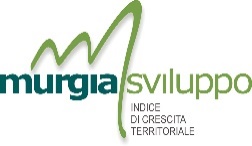 Sportello Unico Attività Produttive Associatodel Sistema Murgiano - Comune Capofila AltamuraAcquaviva delle Fonti –  Alberobello -Altamura - Binetto - Bitritto – Casamassima- Capurso -  Conversano - Grumo Appula - Minervino Murge – Noci -  Palo del Colle - Poggiorsini  - Sammichele di Bari -  Torittowww.murgiaimpresa.itNR. PRATICADELSportello Unico Attività Produttive Associatodel Sistema Murgiano - Comune Capofila AltamuraAcquaviva delle Fonti –  Alberobello -Altamura - Binetto - Bitritto – Casamassima- Capurso -  Conversano - Grumo Appula - Minervino Murge – Noci -  Palo del Colle - Poggiorsini  - Sammichele di Bari -  Torittowww.murgiaimpresa.itOGGETTO: 	PROCURA SPECIALE PER LA PRESENTAZIONE DELL'ISTANZA ON LINE DEL PROCEDIMENTO SUAP ______________________ (automatizzato/ordinario/collaudo) DPR 160/2010OGGETTO: 	PROCURA SPECIALE PER LA PRESENTAZIONE DELL'ISTANZA ON LINE DEL PROCEDIMENTO SUAP ______________________ (automatizzato/ordinario/collaudo) DPR 160/2010